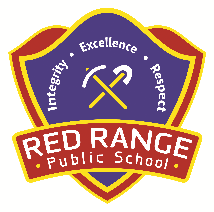 Red Range Public SchoolCaptains Policy and ProceduresRationale To provide opportunities for senior students to develop leadership skills. To outline the selection criteria for nominations. To state the criteria for retention of position once elected. To outline the procedures for nominations and voting.   Policy Outline Two school captains (if possible 1 boy and 1 girl but not obligatory) and two vice captains (1 Sport and 1 Community) will be elected. Students in Stage 3 (Year 5 and Year 6) will be eligible for nomination provided they meet the following selection criteria. The school will provide captains with equal opportunities to act as school ambassadors and representatives. School captains will receive a badge of recognition that is to be worn every day. The Principal will revoke a school captain’s position if the Retention Criteria is not followed.   Nominations Students are to self-nominate during the agreed time frame each year. This will normally be from Week 2‐4, Term 1. The Principal and teachers will check candidate’s eligibility against the criteria and ineligible students will be eliminated.   Selection Criteria for NominationsStudents will be ineligible if: They have been given a Warning of Suspension or a Suspension.   They have been sent to buddy class more than 4 times in a one-year period (no more than 2 in a term)Students will be eligible for nomination if:   They respect themselves and others including school property as well as completing all school work to the best of their ability.   They act and speak honestly as well as politely towards their peers, school staff and community members.   They engage in safe, friendly play and co‐operate by working with other students.   They show consideration to other’s feelings and differences.   They use common sense and think about their actions.   They wear their school uniform with pride and participate in all relevant school activities to their best ability.   They are willing to speak in public, address an audience, etc.   They participate actively in school activities.   They are positive role models at all times.   All nominees will address the selection criteria in writing, i.e. one or two sentences as examples of how they have achieved each area specified.   Speeches Once a student is successful with their nomination, they are required to make a 2‐3 minute speech to their peers at a whole school assembly in either Week 3 or 4, Term 1. Speeches are to be written at school in class time allocated.   The speech must include:   Why they want to be a captain.   The personal qualities expected of a captain and how they have demonstrated these qualities.   The responsibilities expected of a captain.   Leadership and representative roles (zone sports, debating, etc) undertaken.   Students may include additional material. Speeches should be no longer than three minutes in length.   Voting The voting process will proceed as follows:   Eligible voters include all Year 2 to Year 6 students, successful nominees and staff.   Eligible voters will each vote for 2 Captains and 2 Vice Captains (by one of the following methods chosen by the Principal and staff for that voting year.This can be one boy and one girl candidate for both Captains and Vice Captains2 candidates for both Captains and Vice CaptainsVote on all candidates equally numbering 1-4 in voters’ preference order   Voting will be conducted immediately after final speeches are made at an assembly.   The Principal and Stage 3 Teacher will be responsible for organising the secret ballot paper, as well as conducting the voting and counting the votes. Following final approval of the Principal, the School Captains will be the candidates who receive the highest number of votes and the School Vice Captains will be the candidate who receives the next highest number of votes.   Results of the voting will be announced at the following Assembly.   Retention Criteria for School Captains Red Range Public School expects its captains to behave in a courteous manner, engage in safe play, complete work to the best of their ability, wear full school uniform and participate in school events. The school will revoke a captain’s position if they:   Receive any behaviour notifications.   Receive a warning for suspension or are suspended for inappropriate classroom or playground behaviour.   Display unacceptable behaviour (at the Principal’s discretion).   If a school captain’s position is revoked, the boy or girl next in line (based on number of votes) may step into the position if required (this is at the Principal’s discretion).   Roles of School Captains Greet visitors and guests to the school.   Run, or assist with assemblies as well as, special days/events including ANZAC day and Presentation Day.   Help at Kindergarten Transition.   Liaise with executive and teachers.   Represent Red Range Public School at out-of-school and inter-school activities and events.   Other duties as negotiated.   